ИНФОРМАЦИЯ ДЛЯ АВТОРОВРедакция принимает для опубликования статьи аспирантов, работников вузов, НИИ, РАН, промышленности, содержащие новые, нигде не публиковавшиеся ранее результаты научно-исследовательских работ, обзоры проблемного характера, базирующиеся на последних достижениях науки, техники и технологииАвторы несут полную ответственность за достоверность приведенных сведений, отсутствие данных не подлежащих открытой публикации, и точность информации по цитируемой литературе.Текст статьи должен быть структурирован:АннотацияКлючевые словаВведениеОбъекты/материалы и методы исследованияРезультаты и обсужденияЗаключение/Результаты (Выводы)Список литературыОбъем статьи не должен превышать 9 страниц машинописного текста, общее количество рисунков, включая a, b, c и т. д. — не более 7. Объем обзорной статьи не должен превышать 12 страниц формата А4, общее количество рисунков — не более 9. Пересылаемый по электронной почте файл не должен превышать 3Мбайт.Текст статьи должен быть представлен в редакторе Word (формат документа *doc (docx) или *rtf). Страницы должны быть пронумерованы. Поля страницы — 25 мм. Материал статьи должен быть изложен в следующей последовательности (выравнивание по левому краю; текст и списки литературы по ширине):УДК — Жирный Times New Roman 12ptФИО авторов — Жирный Times New Roman 12ptНазвание организации адрес организации — Times New Roman 12ptНАЗВАНИЕ СТАТЬИ — Жирный Times New Roman 12pt© ФИО авторов, год- Times New Roman 12ptАннотация — Курсив Times New Roman 12ptКлючевые слова — Times New Roman 12ptФИО авторов на английском языке- Жирный Times New Roman 12pt Название организации на английском языке — Times New Roman 12ptадрес организации не английском языке- Times New Roman 12ptНАЗВАНИЕ СТАТЬИ НА АНГЛИЙСКОМ ЯЗЫКЕ — Жирный Times New Roman 12ptАннотация на английском языке — Курсив Times New Roman 12ptКлючевые слова на английском языке — Times New Roman 12ptТекст статьи — Обычный Times New Roman 12pt; межстрочный интервал — одинарный; отступ красной строки 1.25; выравнивание по ширинеМатематические формулы. Выполняются в редакторе MathType. Порядковые номера присваиваются только тем формулам, на которые имеются ссылки в тексте. Номер ставится в круглых скобках справа от формулы. При нумерации следует пользоваться сквозной нумерацией. Расшифровка символов дается в той последовательности, в которой они употреблены в формуле. В десятичных дробях ставятся запятые.Таблицы и рисункиВсе рисунки и таблицы в статье должны быть пронумерованы и снабжены подписями: Рис. 1. Название; Таблица. 1. Название В тексте статьи должны иметься четкие ссылки на каждый рисунок и таблицу. Все рисунки и таблицы располагаются только в книжной ориентации страницы. Растровая и векторная графика (BMP, JPEG, TIFF, EPS) с разрешением не менее 300 dpi. Рисунки должны быть ясными и четкими, с хорошо проработанными деталями. Рисунки должны располагаться в тексте без обтекания текстом. Вместо подписей на рисунках следует использовать цифровые или буквенные обозначения, которые должны разъясняться в подписи под рисунком или в тексте. Нужно следить за тем, чтобы обозначения на рисунках соответствовали обозначениям в тексте, имели такое же начертание. Рисунки в тексте должны иметь сквозную нумерацию. Помимо размещения в тексте все рисунки должны быть представлены отдельными файлами (один рисунок — один файл) соответствующего формата. Подрисуночные надписи печатаются в текстовом редакторе (не на самом рисунке).Список литературыКаждая статья должна быть снабжена списком использованной литературы, который составляется по ходу её упоминания в тексте. Примеры представления ссылок в тексте: [1], [1]-[5], [3, с. 20]. Подстраничные сноски не допускаются. Оформление затекстового списка литературы должно соответствовать требованиям ГОСТ Р 7.0.5–2008. Пристатейный библиографический список литературы должен быть оформлен из двух списков:1) Список литературы (на русском языке)2) References (транслитерация [английский])К статье прилагаются: сопроводительные документы, в соответствии с Порядком рассмотрения и рецензирования статей; заявка, содержащая сведения обо всех авторах на русском и английском языках (фамилия, имя, отчество, должность, полное название и почтовый адрес организации, рабочий телефон, эл. почта) с указанием, с кем вести перепискуДоговор о передаче авторского права (в одном или двух экземплярах, в зависимости от необходимости возврата), высылается по электронной почте.Полный комплект документов высылаются электронной почтой (Vestnik4seriya@yandex.ru) и обычным почтовым отправлением с вложением бумажного варианта в адрес редакции. Файлы необходимо именовать согласно фамилии первого автора. Нельзя в одном файле помещать несколько статей.Редакционная коллегия не гарантирует публикацию всех предоставленных материалов. Статья не будет принята к рассмотрению, если она опубликована или направлена в другие издания; авторы не предоставили в полном объеме свои анкетные данные; оформление текста не отвечает вышеперечисленным требованиям. Редакция оставляет за собой право редакционной правки статьи без извещения авторов.Поступившие в редакцию статьи проходят рецензирование и рассматриваются на заседании редколлегии. Принятая к печати статья после редактирования и согласования с автором печатается в журнале. Датой поступления статьи считается последняя после доработки.Публикации в журнале бесплатные.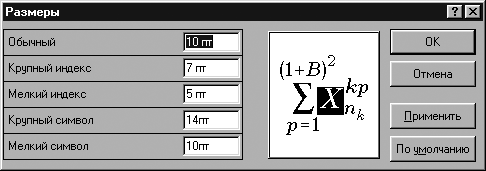 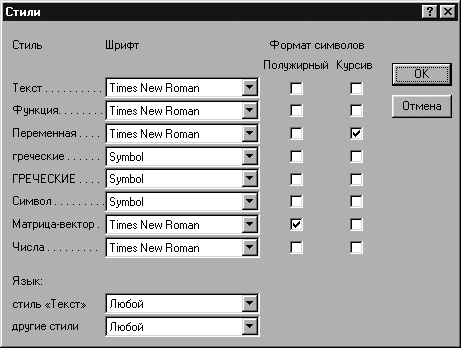 